Приложение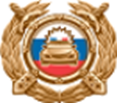 Аварийность за январь-апрель 2017 года                                   Территория: Алтайский край								В Змеиногорском районе за 4 месяца 2017 года дорожно - транспортных происшествий с участием несовершеннолетнего не допущено. ОБЩИЕ СВЕДЕНИЯОБЩИЕ СВЕДЕНИЯОБЩИЕ СВЕДЕНИЯОБЩИЕ СВЕДЕНИЯОБЩИЕ СВЕДЕНИЯОБЩИЕ СВЕДЕНИЯОБЩИЕ СВЕДЕНИЯОБЩИЕ СВЕДЕНИЯОБЩИЕ СВЕДЕНИЯапрель 2017 годаапрель 2017 годаапрель 2017 годаапрель 2017 годаянварь-апрель 2017 годаянварь-апрель 2017 годаянварь-апрель 2017 годаянварь-апрель 2017 годаабс.знач.абс.знач.± % к АППГ± % к АППГабс.знач.абс.знач.± % к АППГ± % к АППГДТП ВСЕГО27612761-2.8-2.8146791467916.916.9ДТП С МАТЕРИАЛЬНЫМ УЩЕРБОМ25772577-2.2-2.2139341393418.718.7ДТП С ПОСТРАДАВШИМИ184184-10.7-10.7745745-8.1-8.1ПОГИБЛО171730.830.85151-7.3-7.3РАНЕНО213213-8.2-8.2935935-6.6-6.6ТП7.47.47.47.45.25.25.25.2абс. 
знач.± % к
 АППГ уд.весТПабс. 
знач.± % к
 АППГ уд.весТПC ПОСТРАДАВШИМИ ВОДИТЕЛЯМИC ПОСТРАДАВШИМИ ВОДИТЕЛЯМИC ПОСТРАДАВШИМИ ВОДИТЕЛЯМИC ПОСТРАДАВШИМИ ВОДИТЕЛЯМИC ПОСТРАДАВШИМИ ВОДИТЕЛЯМИC ПОСТРАДАВШИМИ ВОДИТЕЛЯМИC ПОСТРАДАВШИМИ ВОДИТЕЛЯМИC ПОСТРАДАВШИМИ ВОДИТЕЛЯМИC ПОСТРАДАВШИМИ ВОДИТЕЛЯМИC ПОСТРАДАВШИМИ ВОДИТЕЛЯМИC ПОСТРАДАВШИМИ ВОДИТЕЛЯМИC ПОСТРАДАВШИМИ ВОДИТЕЛЯМИC ПОСТРАДАВШИМИ ВОДИТЕЛЯМИC ПОСТРАДАВШИМИ ВОДИТЕЛЯМИC ПОСТРАДАВШИМИ ВОДИТЕЛЯМИC ПОСТРАДАВШИМИ ВОДИТЕЛЯМИC ПОСТРАДАВШИМИ ВОДИТЕЛЯМИC ПОСТРАДАВШИМИ ВОДИТЕЛЯМИC ПОСТРАДАВШИМИ ВОДИТЕЛЯМИC ПОСТРАДАВШИМИ ВОДИТЕЛЯМИC ПОСТРАДАВШИМИ ВОДИТЕЛЯМИC ПОСТРАДАВШИМИ ВОДИТЕЛЯМИC ПОСТРАДАВШИМИ ВОДИТЕЛЯМИC ПОСТРАДАВШИМИ ВОДИТЕЛЯМИC ПОСТРАДАВШИМИ ВОДИТЕЛЯМИC ПОСТРАДАВШИМИ ВОДИТЕЛЯМИC ПОСТРАДАВШИМИ ВОДИТЕЛЯМИДТП6711.736.46.9218-1929.35.6ПОГИБЛО5029.46.914-3027.55.6РАНЕНО6711.731.56.9238-17.125.55.6С ПОСТРАДАВШИМИ ПЕШЕХОДАМИС ПОСТРАДАВШИМИ ПЕШЕХОДАМИС ПОСТРАДАВШИМИ ПЕШЕХОДАМИС ПОСТРАДАВШИМИ ПЕШЕХОДАМИС ПОСТРАДАВШИМИ ПЕШЕХОДАМИС ПОСТРАДАВШИМИ ПЕШЕХОДАМИС ПОСТРАДАВШИМИ ПЕШЕХОДАМИС ПОСТРАДАВШИМИ ПЕШЕХОДАМИС ПОСТРАДАВШИМИ ПЕШЕХОДАМИС ПОСТРАДАВШИМИ ПЕШЕХОДАМИС ПОСТРАДАВШИМИ ПЕШЕХОДАМИС ПОСТРАДАВШИМИ ПЕШЕХОДАМИС ПОСТРАДАВШИМИ ПЕШЕХОДАМИС ПОСТРАДАВШИМИ ПЕШЕХОДАМИС ПОСТРАДАВШИМИ ПЕШЕХОДАМИС ПОСТРАДАВШИМИ ПЕШЕХОДАМИС ПОСТРАДАВШИМИ ПЕШЕХОДАМИС ПОСТРАДАВШИМИ ПЕШЕХОДАМИС ПОСТРАДАВШИМИ ПЕШЕХОДАМИС ПОСТРАДАВШИМИ ПЕШЕХОДАМИС ПОСТРАДАВШИМИ ПЕШЕХОДАМИС ПОСТРАДАВШИМИ ПЕШЕХОДАМИС ПОСТРАДАВШИМИ ПЕШЕХОДАМИС ПОСТРАДАВШИМИ ПЕШЕХОДАМИС ПОСТРАДАВШИМИ ПЕШЕХОДАМИС ПОСТРАДАВШИМИ ПЕШЕХОДАМИС ПОСТРАДАВШИМИ ПЕШЕХОДАМИДТП69-19.837.57.0333-0.344.75.8ПОГИБЛО52529.47.020-4.839.25.8РАНЕНО66-23.3317.0323-1.834.55.8С ПОСТРАДАВШИМИ ПАССАЖИРАМИС ПОСТРАДАВШИМИ ПАССАЖИРАМИС ПОСТРАДАВШИМИ ПАССАЖИРАМИС ПОСТРАДАВШИМИ ПАССАЖИРАМИС ПОСТРАДАВШИМИ ПАССАЖИРАМИС ПОСТРАДАВШИМИ ПАССАЖИРАМИС ПОСТРАДАВШИМИ ПАССАЖИРАМИС ПОСТРАДАВШИМИ ПАССАЖИРАМИС ПОСТРАДАВШИМИ ПАССАЖИРАМИС ПОСТРАДАВШИМИ ПАССАЖИРАМИС ПОСТРАДАВШИМИ ПАССАЖИРАМИС ПОСТРАДАВШИМИ ПАССАЖИРАМИС ПОСТРАДАВШИМИ ПАССАЖИРАМИС ПОСТРАДАВШИМИ ПАССАЖИРАМИС ПОСТРАДАВШИМИ ПАССАЖИРАМИС ПОСТРАДАВШИМИ ПАССАЖИРАМИС ПОСТРАДАВШИМИ ПАССАЖИРАМИС ПОСТРАДАВШИМИ ПАССАЖИРАМИС ПОСТРАДАВШИМИ ПАССАЖИРАМИС ПОСТРАДАВШИМИ ПАССАЖИРАМИС ПОСТРАДАВШИМИ ПАССАЖИРАМИС ПОСТРАДАВШИМИ ПАССАЖИРАМИС ПОСТРАДАВШИМИ ПАССАЖИРАМИС ПОСТРАДАВШИМИ ПАССАЖИРАМИС ПОСТРАДАВШИМИ ПАССАЖИРАМИС ПОСТРАДАВШИМИ ПАССАЖИРАМИС ПОСТРАДАВШИМИ ПАССАЖИРАМИДТП64-7.234.87.7264-10.535.44.2ПОГИБЛО65035.37.71623.131.44.2РАНЕНО72-7.733.87.7362-2.238.74.2С ПОСТРАДАВШИМИ ДРУГИМИ УЧАСТНИКАМИС ПОСТРАДАВШИМИ ДРУГИМИ УЧАСТНИКАМИС ПОСТРАДАВШИМИ ДРУГИМИ УЧАСТНИКАМИС ПОСТРАДАВШИМИ ДРУГИМИ УЧАСТНИКАМИС ПОСТРАДАВШИМИ ДРУГИМИ УЧАСТНИКАМИС ПОСТРАДАВШИМИ ДРУГИМИ УЧАСТНИКАМИС ПОСТРАДАВШИМИ ДРУГИМИ УЧАСТНИКАМИС ПОСТРАДАВШИМИ ДРУГИМИ УЧАСТНИКАМИС ПОСТРАДАВШИМИ ДРУГИМИ УЧАСТНИКАМИС ПОСТРАДАВШИМИ ДРУГИМИ УЧАСТНИКАМИС ПОСТРАДАВШИМИ ДРУГИМИ УЧАСТНИКАМИС ПОСТРАДАВШИМИ ДРУГИМИ УЧАСТНИКАМИС ПОСТРАДАВШИМИ ДРУГИМИ УЧАСТНИКАМИС ПОСТРАДАВШИМИ ДРУГИМИ УЧАСТНИКАМИС ПОСТРАДАВШИМИ ДРУГИМИ УЧАСТНИКАМИС ПОСТРАДАВШИМИ ДРУГИМИ УЧАСТНИКАМИС ПОСТРАДАВШИМИ ДРУГИМИ УЧАСТНИКАМИС ПОСТРАДАВШИМИ ДРУГИМИ УЧАСТНИКАМИС ПОСТРАДАВШИМИ ДРУГИМИ УЧАСТНИКАМИС ПОСТРАДАВШИМИ ДРУГИМИ УЧАСТНИКАМИС ПОСТРАДАВШИМИ ДРУГИМИ УЧАСТНИКАМИС ПОСТРАДАВШИМИ ДРУГИМИ УЧАСТНИКАМИС ПОСТРАДАВШИМИ ДРУГИМИ УЧАСТНИКАМИС ПОСТРАДАВШИМИ ДРУГИМИ УЧАСТНИКАМИС ПОСТРАДАВШИМИ ДРУГИМИ УЧАСТНИКАМИС ПОСТРАДАВШИМИ ДРУГИМИ УЧАСТНИКАМИС ПОСТРАДАВШИМИ ДРУГИМИ УЧАСТНИКАМИДТП6-14.33.316.78-27.31.112.5ПОГИБЛО15.916.710212.5РАНЕНО5-28.62.316.77-300.712.5СТОЛКНОВЕНИЯСТОЛКНОВЕНИЯСТОЛКНОВЕНИЯСТОЛКНОВЕНИЯСТОЛКНОВЕНИЯСТОЛКНОВЕНИЯСТОЛКНОВЕНИЯСТОЛКНОВЕНИЯСТОЛКНОВЕНИЯСТОЛКНОВЕНИЯСТОЛКНОВЕНИЯСТОЛКНОВЕНИЯСТОЛКНОВЕНИЯСТОЛКНОВЕНИЯСТОЛКНОВЕНИЯСТОЛКНОВЕНИЯСТОЛКНОВЕНИЯСТОЛКНОВЕНИЯСТОЛКНОВЕНИЯСТОЛКНОВЕНИЯСТОЛКНОВЕНИЯСТОЛКНОВЕНИЯСТОЛКНОВЕНИЯСТОЛКНОВЕНИЯСТОЛКНОВЕНИЯСТОЛКНОВЕНИЯСТОЛКНОВЕНИЯДТП5315.228.812.0260-5.534.95.6ПОГИБЛО10233.358.812.02644.4515.6РАНЕНО7314.134.312.04363.146.65.6ОПРОКИДЫВАНИЯОПРОКИДЫВАНИЯОПРОКИДЫВАНИЯОПРОКИДЫВАНИЯОПРОКИДЫВАНИЯОПРОКИДЫВАНИЯОПРОКИДЫВАНИЯОПРОКИДЫВАНИЯОПРОКИДЫВАНИЯОПРОКИДЫВАНИЯОПРОКИДЫВАНИЯОПРОКИДЫВАНИЯОПРОКИДЫВАНИЯОПРОКИДЫВАНИЯОПРОКИДЫВАНИЯОПРОКИДЫВАНИЯОПРОКИДЫВАНИЯОПРОКИДЫВАНИЯОПРОКИДЫВАНИЯОПРОКИДЫВАНИЯОПРОКИДЫВАНИЯОПРОКИДЫВАНИЯОПРОКИДЫВАНИЯОПРОКИДЫВАНИЯОПРОКИДЫВАНИЯОПРОКИДЫВАНИЯОПРОКИДЫВАНИЯДТП2327.812.56.139-4.95.25.8ПОГИБЛО2-5011.86.13-505.95.8РАНЕНО3163.214.66.1498.95.25.8НАЕЗДЫ НА ПЕШЕХОДОВНАЕЗДЫ НА ПЕШЕХОДОВНАЕЗДЫ НА ПЕШЕХОДОВНАЕЗДЫ НА ПЕШЕХОДОВНАЕЗДЫ НА ПЕШЕХОДОВНАЕЗДЫ НА ПЕШЕХОДОВНАЕЗДЫ НА ПЕШЕХОДОВНАЕЗДЫ НА ПЕШЕХОДОВНАЕЗДЫ НА ПЕШЕХОДОВНАЕЗДЫ НА ПЕШЕХОДОВНАЕЗДЫ НА ПЕШЕХОДОВНАЕЗДЫ НА ПЕШЕХОДОВНАЕЗДЫ НА ПЕШЕХОДОВНАЕЗДЫ НА ПЕШЕХОДОВНАЕЗДЫ НА ПЕШЕХОДОВНАЕЗДЫ НА ПЕШЕХОДОВНАЕЗДЫ НА ПЕШЕХОДОВНАЕЗДЫ НА ПЕШЕХОДОВНАЕЗДЫ НА ПЕШЕХОДОВНАЕЗДЫ НА ПЕШЕХОДОВНАЕЗДЫ НА ПЕШЕХОДОВНАЕЗДЫ НА ПЕШЕХОДОВНАЕЗДЫ НА ПЕШЕХОДОВНАЕЗДЫ НА ПЕШЕХОДОВНАЕЗДЫ НА ПЕШЕХОДОВНАЕЗДЫ НА ПЕШЕХОДОВНАЕЗДЫ НА ПЕШЕХОДОВДТП67-22.136.45.7324-1.543.55.4ПОГИБЛО4023.55.718-14.335.35.4РАНЕНО66-23.3315.7315-2.833.75.4НАЕЗДЫ НА ПРЕПЯТСТВИЯНАЕЗДЫ НА ПРЕПЯТСТВИЯНАЕЗДЫ НА ПРЕПЯТСТВИЯНАЕЗДЫ НА ПРЕПЯТСТВИЯНАЕЗДЫ НА ПРЕПЯТСТВИЯНАЕЗДЫ НА ПРЕПЯТСТВИЯНАЕЗДЫ НА ПРЕПЯТСТВИЯНАЕЗДЫ НА ПРЕПЯТСТВИЯНАЕЗДЫ НА ПРЕПЯТСТВИЯНАЕЗДЫ НА ПРЕПЯТСТВИЯНАЕЗДЫ НА ПРЕПЯТСТВИЯНАЕЗДЫ НА ПРЕПЯТСТВИЯНАЕЗДЫ НА ПРЕПЯТСТВИЯНАЕЗДЫ НА ПРЕПЯТСТВИЯНАЕЗДЫ НА ПРЕПЯТСТВИЯНАЕЗДЫ НА ПРЕПЯТСТВИЯНАЕЗДЫ НА ПРЕПЯТСТВИЯНАЕЗДЫ НА ПРЕПЯТСТВИЯНАЕЗДЫ НА ПРЕПЯТСТВИЯНАЕЗДЫ НА ПРЕПЯТСТВИЯНАЕЗДЫ НА ПРЕПЯТСТВИЯНАЕЗДЫ НА ПРЕПЯТСТВИЯНАЕЗДЫ НА ПРЕПЯТСТВИЯНАЕЗДЫ НА ПРЕПЯТСТВИЯНАЕЗДЫ НА ПРЕПЯТСТВИЯНАЕЗДЫ НА ПРЕПЯТСТВИЯНАЕЗДЫ НА ПРЕПЯТСТВИЯДТП10-33.35.40.0021-55.32.80.00ПОГИБЛО0-1000.000-1000.00РАНЕНО12-33.35.60.0028-58.230.00НАЕЗДЫ НА СТОЯЩИЕ ТСНАЕЗДЫ НА СТОЯЩИЕ ТСНАЕЗДЫ НА СТОЯЩИЕ ТСНАЕЗДЫ НА СТОЯЩИЕ ТСНАЕЗДЫ НА СТОЯЩИЕ ТСНАЕЗДЫ НА СТОЯЩИЕ ТСНАЕЗДЫ НА СТОЯЩИЕ ТСНАЕЗДЫ НА СТОЯЩИЕ ТСНАЕЗДЫ НА СТОЯЩИЕ ТСНАЕЗДЫ НА СТОЯЩИЕ ТСНАЕЗДЫ НА СТОЯЩИЕ ТСНАЕЗДЫ НА СТОЯЩИЕ ТСНАЕЗДЫ НА СТОЯЩИЕ ТСНАЕЗДЫ НА СТОЯЩИЕ ТСНАЕЗДЫ НА СТОЯЩИЕ ТСНАЕЗДЫ НА СТОЯЩИЕ ТСНАЕЗДЫ НА СТОЯЩИЕ ТСНАЕЗДЫ НА СТОЯЩИЕ ТСНАЕЗДЫ НА СТОЯЩИЕ ТСНАЕЗДЫ НА СТОЯЩИЕ ТСНАЕЗДЫ НА СТОЯЩИЕ ТСНАЕЗДЫ НА СТОЯЩИЕ ТСНАЕЗДЫ НА СТОЯЩИЕ ТСНАЕЗДЫ НА СТОЯЩИЕ ТСНАЕЗДЫ НА СТОЯЩИЕ ТСНАЕЗДЫ НА СТОЯЩИЕ ТСНАЕЗДЫ НА СТОЯЩИЕ ТСДТП2116.72.86.9ПОГИБЛО21003.96.9РАНЕНО2717.42.96.9ИНЫЕ ВИДЫ ДТПИНЫЕ ВИДЫ ДТПИНЫЕ ВИДЫ ДТПИНЫЕ ВИДЫ ДТПИНЫЕ ВИДЫ ДТПИНЫЕ ВИДЫ ДТПИНЫЕ ВИДЫ ДТПИНЫЕ ВИДЫ ДТПИНЫЕ ВИДЫ ДТПИНЫЕ ВИДЫ ДТПИНЫЕ ВИДЫ ДТПИНЫЕ ВИДЫ ДТПИНЫЕ ВИДЫ ДТПИНЫЕ ВИДЫ ДТПИНЫЕ ВИДЫ ДТПИНЫЕ ВИДЫ ДТПИНЫЕ ВИДЫ ДТПИНЫЕ ВИДЫ ДТПИНЫЕ ВИДЫ ДТПИНЫЕ ВИДЫ ДТПИНЫЕ ВИДЫ ДТПИНЫЕ ВИДЫ ДТПИНЫЕ ВИДЫ ДТПИНЫЕ ВИДЫ ДТПИНЫЕ ВИДЫ ДТПИНЫЕ ВИДЫ ДТПИНЫЕ ВИДЫ ДТПДТП31-18.416.83.180-20.810.72.4ПОГИБЛО15.93.12-603.92.4РАНЕНО31-26.214.63.180-32.88.62.4В ТЕМНОЕ ВРЕМЯ СУТОКВ ТЕМНОЕ ВРЕМЯ СУТОКВ ТЕМНОЕ ВРЕМЯ СУТОКВ ТЕМНОЕ ВРЕМЯ СУТОКВ ТЕМНОЕ ВРЕМЯ СУТОКВ ТЕМНОЕ ВРЕМЯ СУТОКВ ТЕМНОЕ ВРЕМЯ СУТОКВ ТЕМНОЕ ВРЕМЯ СУТОКВ ТЕМНОЕ ВРЕМЯ СУТОКВ ТЕМНОЕ ВРЕМЯ СУТОКВ ТЕМНОЕ ВРЕМЯ СУТОКВ ТЕМНОЕ ВРЕМЯ СУТОКВ ТЕМНОЕ ВРЕМЯ СУТОКВ ТЕМНОЕ ВРЕМЯ СУТОКВ ТЕМНОЕ ВРЕМЯ СУТОКВ ТЕМНОЕ ВРЕМЯ СУТОКВ ТЕМНОЕ ВРЕМЯ СУТОКВ ТЕМНОЕ ВРЕМЯ СУТОКВ ТЕМНОЕ ВРЕМЯ СУТОКВ ТЕМНОЕ ВРЕМЯ СУТОКВ ТЕМНОЕ ВРЕМЯ СУТОКВ ТЕМНОЕ ВРЕМЯ СУТОКВ ТЕМНОЕ ВРЕМЯ СУТОКВ ТЕМНОЕ ВРЕМЯ СУТОКВ ТЕМНОЕ ВРЕМЯ СУТОКВ ТЕМНОЕ ВРЕМЯ СУТОКВ ТЕМНОЕ ВРЕМЯ СУТОКДТП47-20.325.59.5252-5.633.86.2ПОГИБЛО6-2535.39.522-26.743.16.2РАНЕНО57-13.626.89.53353.135.86.2В СВЕТЛОЕ ВРЕМЯ СУТОКВ СВЕТЛОЕ ВРЕМЯ СУТОКВ СВЕТЛОЕ ВРЕМЯ СУТОКВ СВЕТЛОЕ ВРЕМЯ СУТОКВ СВЕТЛОЕ ВРЕМЯ СУТОКВ СВЕТЛОЕ ВРЕМЯ СУТОКВ СВЕТЛОЕ ВРЕМЯ СУТОКВ СВЕТЛОЕ ВРЕМЯ СУТОКВ СВЕТЛОЕ ВРЕМЯ СУТОКВ СВЕТЛОЕ ВРЕМЯ СУТОКВ СВЕТЛОЕ ВРЕМЯ СУТОКВ СВЕТЛОЕ ВРЕМЯ СУТОКВ СВЕТЛОЕ ВРЕМЯ СУТОКВ СВЕТЛОЕ ВРЕМЯ СУТОКВ СВЕТЛОЕ ВРЕМЯ СУТОКВ СВЕТЛОЕ ВРЕМЯ СУТОКВ СВЕТЛОЕ ВРЕМЯ СУТОКВ СВЕТЛОЕ ВРЕМЯ СУТОКВ СВЕТЛОЕ ВРЕМЯ СУТОКВ СВЕТЛОЕ ВРЕМЯ СУТОКВ СВЕТЛОЕ ВРЕМЯ СУТОКВ СВЕТЛОЕ ВРЕМЯ СУТОКВ СВЕТЛОЕ ВРЕМЯ СУТОКВ СВЕТЛОЕ ВРЕМЯ СУТОКВ СВЕТЛОЕ ВРЕМЯ СУТОКВ СВЕТЛОЕ ВРЕМЯ СУТОКВ СВЕТЛОЕ ВРЕМЯ СУТОКДТП137-6.874.56.6493-9.466.24.6ПОГИБЛО1112064.76.6291656.94.6РАНЕНО156-673.26.6600-11.264.24.6С НАЛИЧИЕМ НЕДОСТАТКОВ ТРАНСПОРТНО-ЭКСПЛУАТАЦИОННОГО СОСТОЯНИЯ УДСС НАЛИЧИЕМ НЕДОСТАТКОВ ТРАНСПОРТНО-ЭКСПЛУАТАЦИОННОГО СОСТОЯНИЯ УДСС НАЛИЧИЕМ НЕДОСТАТКОВ ТРАНСПОРТНО-ЭКСПЛУАТАЦИОННОГО СОСТОЯНИЯ УДСС НАЛИЧИЕМ НЕДОСТАТКОВ ТРАНСПОРТНО-ЭКСПЛУАТАЦИОННОГО СОСТОЯНИЯ УДСС НАЛИЧИЕМ НЕДОСТАТКОВ ТРАНСПОРТНО-ЭКСПЛУАТАЦИОННОГО СОСТОЯНИЯ УДСС НАЛИЧИЕМ НЕДОСТАТКОВ ТРАНСПОРТНО-ЭКСПЛУАТАЦИОННОГО СОСТОЯНИЯ УДСС НАЛИЧИЕМ НЕДОСТАТКОВ ТРАНСПОРТНО-ЭКСПЛУАТАЦИОННОГО СОСТОЯНИЯ УДСС НАЛИЧИЕМ НЕДОСТАТКОВ ТРАНСПОРТНО-ЭКСПЛУАТАЦИОННОГО СОСТОЯНИЯ УДСС НАЛИЧИЕМ НЕДОСТАТКОВ ТРАНСПОРТНО-ЭКСПЛУАТАЦИОННОГО СОСТОЯНИЯ УДСС НАЛИЧИЕМ НЕДОСТАТКОВ ТРАНСПОРТНО-ЭКСПЛУАТАЦИОННОГО СОСТОЯНИЯ УДСС НАЛИЧИЕМ НЕДОСТАТКОВ ТРАНСПОРТНО-ЭКСПЛУАТАЦИОННОГО СОСТОЯНИЯ УДСС НАЛИЧИЕМ НЕДОСТАТКОВ ТРАНСПОРТНО-ЭКСПЛУАТАЦИОННОГО СОСТОЯНИЯ УДСС НАЛИЧИЕМ НЕДОСТАТКОВ ТРАНСПОРТНО-ЭКСПЛУАТАЦИОННОГО СОСТОЯНИЯ УДСС НАЛИЧИЕМ НЕДОСТАТКОВ ТРАНСПОРТНО-ЭКСПЛУАТАЦИОННОГО СОСТОЯНИЯ УДСС НАЛИЧИЕМ НЕДОСТАТКОВ ТРАНСПОРТНО-ЭКСПЛУАТАЦИОННОГО СОСТОЯНИЯ УДСС НАЛИЧИЕМ НЕДОСТАТКОВ ТРАНСПОРТНО-ЭКСПЛУАТАЦИОННОГО СОСТОЯНИЯ УДСС НАЛИЧИЕМ НЕДОСТАТКОВ ТРАНСПОРТНО-ЭКСПЛУАТАЦИОННОГО СОСТОЯНИЯ УДСС НАЛИЧИЕМ НЕДОСТАТКОВ ТРАНСПОРТНО-ЭКСПЛУАТАЦИОННОГО СОСТОЯНИЯ УДСС НАЛИЧИЕМ НЕДОСТАТКОВ ТРАНСПОРТНО-ЭКСПЛУАТАЦИОННОГО СОСТОЯНИЯ УДСС НАЛИЧИЕМ НЕДОСТАТКОВ ТРАНСПОРТНО-ЭКСПЛУАТАЦИОННОГО СОСТОЯНИЯ УДСС НАЛИЧИЕМ НЕДОСТАТКОВ ТРАНСПОРТНО-ЭКСПЛУАТАЦИОННОГО СОСТОЯНИЯ УДСС НАЛИЧИЕМ НЕДОСТАТКОВ ТРАНСПОРТНО-ЭКСПЛУАТАЦИОННОГО СОСТОЯНИЯ УДСС НАЛИЧИЕМ НЕДОСТАТКОВ ТРАНСПОРТНО-ЭКСПЛУАТАЦИОННОГО СОСТОЯНИЯ УДСС НАЛИЧИЕМ НЕДОСТАТКОВ ТРАНСПОРТНО-ЭКСПЛУАТАЦИОННОГО СОСТОЯНИЯ УДСС НАЛИЧИЕМ НЕДОСТАТКОВ ТРАНСПОРТНО-ЭКСПЛУАТАЦИОННОГО СОСТОЯНИЯ УДСС НАЛИЧИЕМ НЕДОСТАТКОВ ТРАНСПОРТНО-ЭКСПЛУАТАЦИОННОГО СОСТОЯНИЯ УДСС НАЛИЧИЕМ НЕДОСТАТКОВ ТРАНСПОРТНО-ЭКСПЛУАТАЦИОННОГО СОСТОЯНИЯ УДСДТП114-5.8626.248916.265.63.9ПОГИБЛО98052.96.224-17.247.13.9РАНЕНО1363.863.86.258515.262.63.9